Little Tokyo Rotary Foundation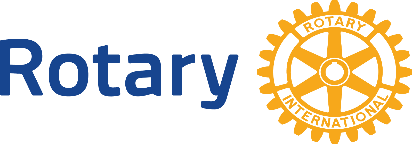 2019 Toshio and Toshiko Handa Youth ScholarshipPersonal EssayYour Name: Please write a personal essay.  Explain the adversity you experienced, how you have overcome and made significant achievements or contribution in the area you have selected: academics, sports, culture, or volunteer service. Please also include how this scholarship will make a difference to you. Your essay should be more than one page long.  